Projektový den komise českého jazykaJak se hýbat na jevištiJak postavit drama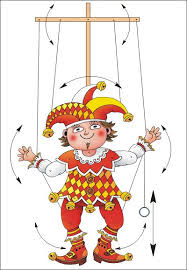 Zúčastněte se s námi již tradičníhoworkshopu jevištního pohybu Divadla Drakletos rozšířeného o tematiku výstavby klasického dramatu.Vyzkoušejte si výrazové možnosti lidského těla, odhalte tajemství jednoduchých jevištních triků a gagů a seznamte se s Aristotelovou Poetikou a jejím vlivem na evropskou dramatiku a literaturu.Cena workshopu je 100 Kč.Garant akce: Mgr. Langerová